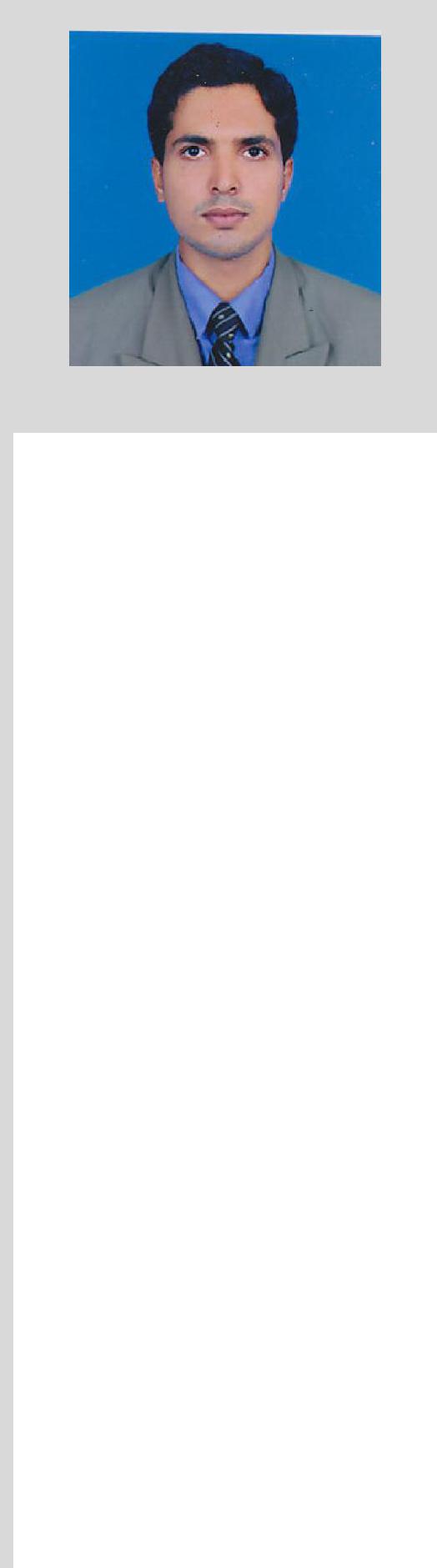 AFSAR Afsar.331029@2freemail.comPersonal InformationDate of Birth.Father’s Name: Abootty.KSex: MaleMarital Status: MarriedLanguages Known: English,Arabic,Hindi,MalayalaNationality: IndianDomicile Address:CURRICULUM VITAE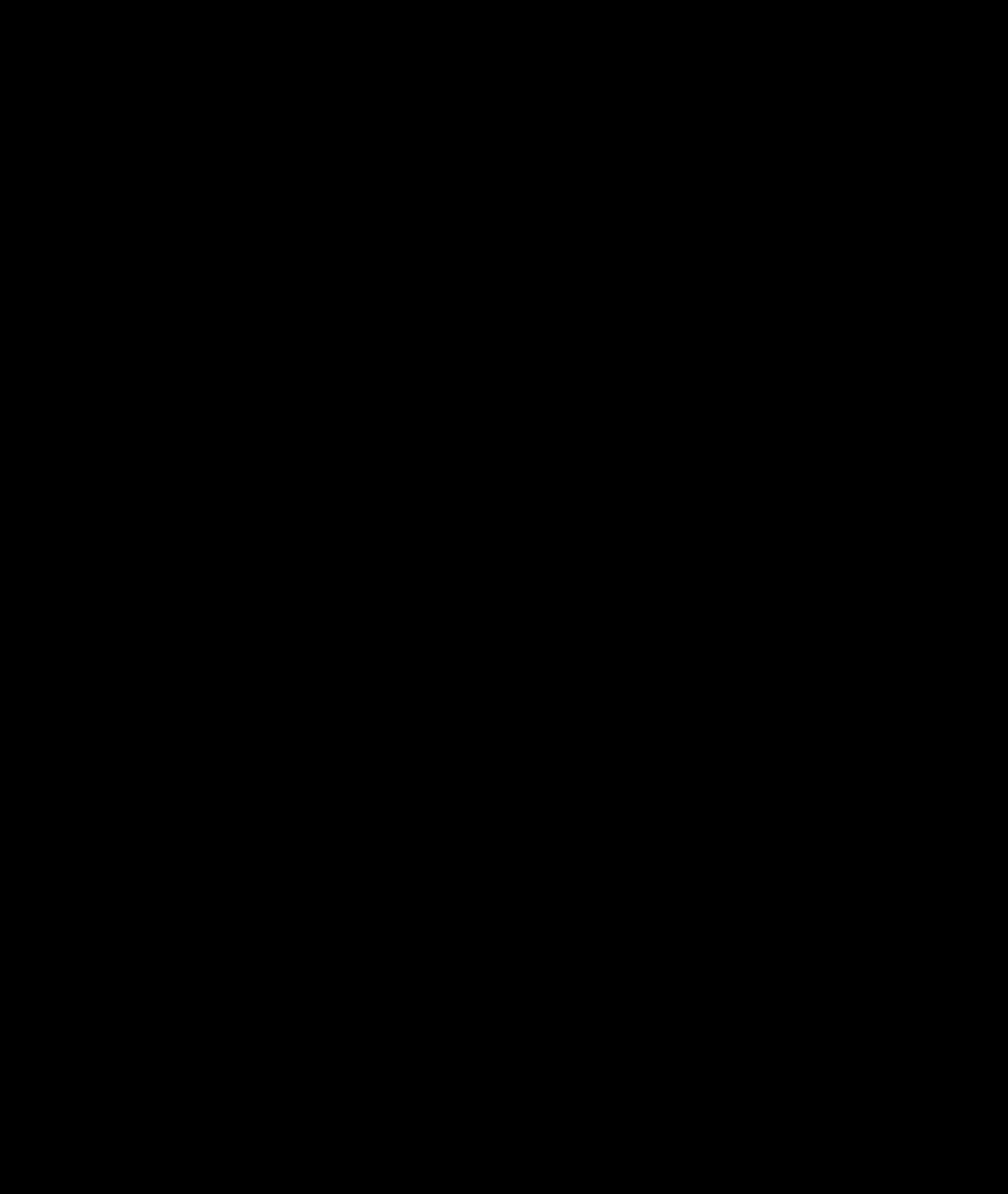 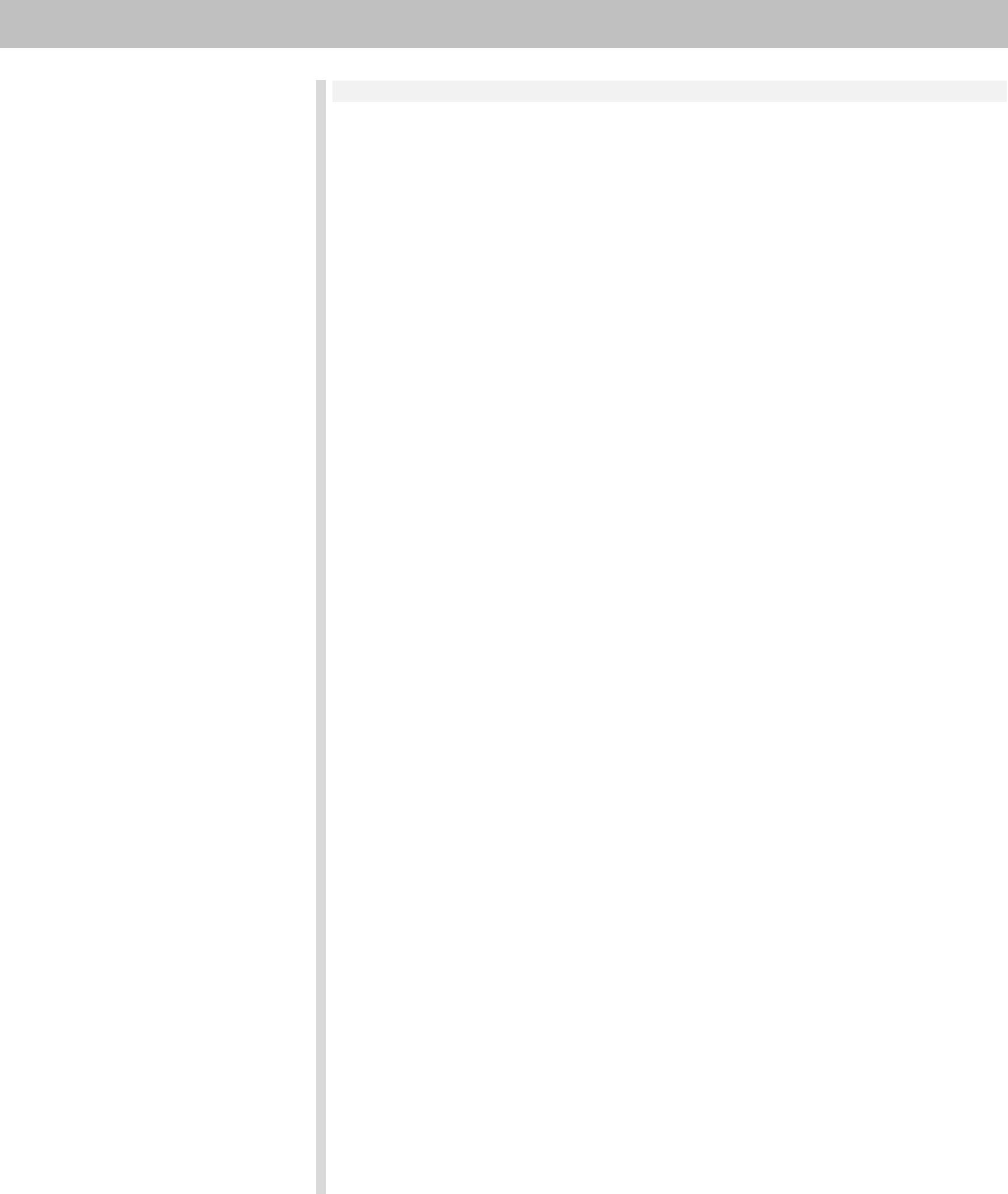 Resume Capsule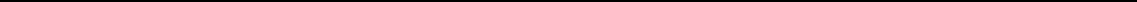 To reflect my built in talents and energy at its best to every challenges in the company ensuring international achievements for the firm and expand my skills in the global market.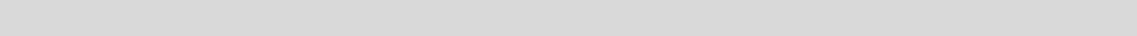 QualificationBachelor of Business Administration,(Pursuing) Maintenance of Radio and Domestic Appliances.Academic Record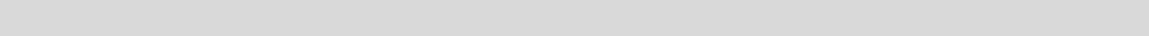 Personal Skills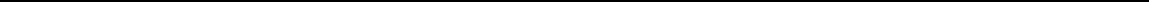 Demonstrating high levels of energy in pursuing problems, setting priorities, and visualizing in different perspectivesDedicated in maintaining perfection at workUpholds integrity to lead and work as a part of the teamExcellent communication and linguistic skills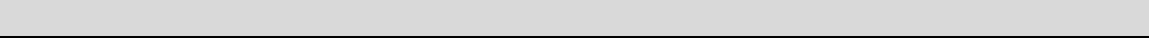 Skill Set Summary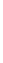 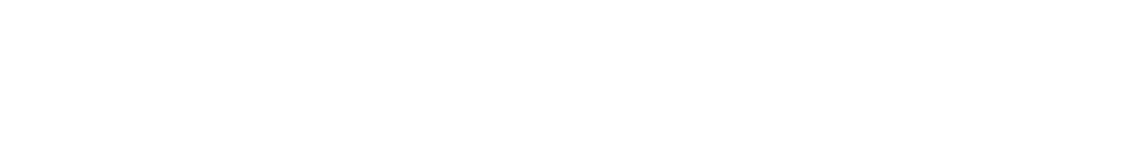 Professional ExperiencePresently working as a “IT Sales Executive” with Alnahla solutionsLLC. Muscat, Oman ( 06-2011 to till date).One  year  and  10  months  of  experience  as  an  Accountant  cumSupervisor	with	Indian	Restaurant,	Salalah.	Oman.(2009,04-to2011,02)Employed as "Sales Man" in Sky Line Readymade in Dubai.(2008-05 to 2008-12)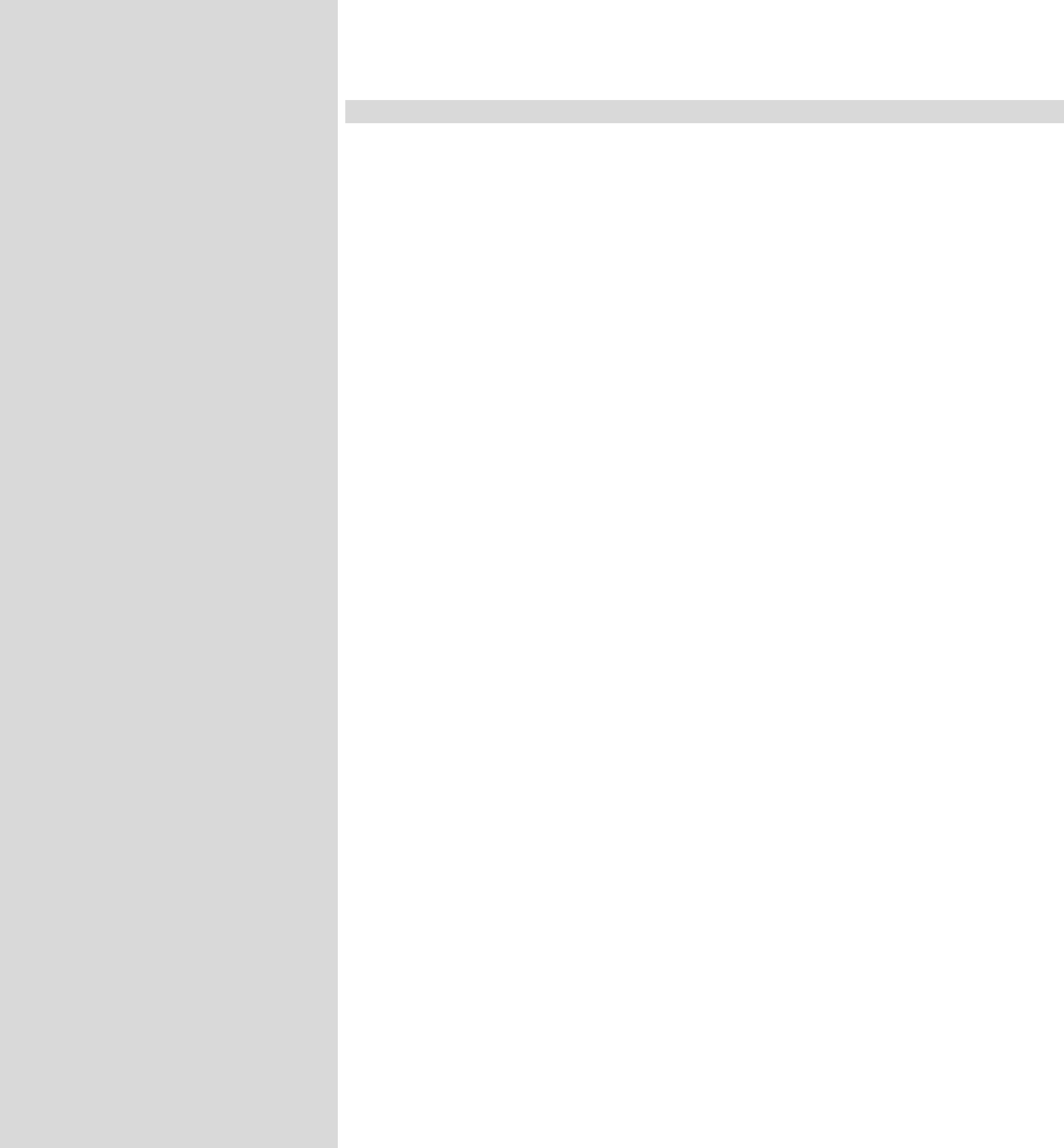 HobbiesSurfing internet for contemporary information.Enjoying cricket.Reading educational books and watching news on TV.DECLARATIONI hereby declare that all the information and particulars furnished above is true to the best of my knowledge and belief.Date: 30-06-2016	AFSARPlace: Hamariya, OmanYear & PlaceBoard/ universityDegree2015,IndiaBharatiar University (Pursuing)BBA2005,IndiaKerala Board ExaminationVHSE(MRDA)2002,IndiaKerala Board ExaminationSSLC Technology TechnologyDetailsOS (OperationalWindows 9x / 2000 / XP / Vista /7Level)PackagesMS-Office,Tally,Photo Shop